Отчет                                                                                                                          о проведенных мероприятиях в образовательныхорганизациях Карабудахкентского района, посвящённыхпамятным датам в декабре.       Великая Отечественная война – это не только прошлое. Ее дыхание многие чувствуют и теперь. Ведь она круто повернула всю жизнь страны, вошла в каждый дом, в каждую семью.     Во всех  образовательных организациях района с 3 по 24 декабря 2019г. были проведены массовые тематические мероприятия, Уроки Мужества  на темы:«3декабря-День Неизвестного солдата»,  «9 декабря-День Героев Отечества», «12 декабря – День Конституции России», «Имя твое неизвестно, подвиг твой бессмертен», посвященный Дню Неизвестного Солдата.       В ходе проведения урока Мужества, показа презентации было рассказано об исторических событиях Второй Мировой войны, были затронуты актуальные темы по воспитанию чувства патриотизма и гордости за свое Отечество у подрастающего поколения.       Учащиеся минутой молчания почтили память всех неизвестных солдат, защищавших Отечество, которые ценой своей жизни сберегли Родину, и выразили благодарность и уважение к воинской доблести и славе.       Учащиеся  Агачаульской СОШ, Карабудахкентской СОШ № 1,5, Аданакской СОШ, Гелинской СОШ совершили виртуальную экскурсию по местам памяти, где установлены памятники и мемориалы неизвестному солдату, братские могилы «Памятники вечной славы».       День Героев Отечества в России - это памятная дата, которая отмечается в нашей стране ежегодно 9 декабря. В День Героев Отечества - 9 декабря - в России чествуют Героев Советского Союза, Героев Российской Федерации и кавалеров ордена Святого Георгия,  ордена  Славы и Мужества.    В Джангинской СОШ, Доргелинской СОШ №1, Какамахинской СОШ, Какашуринской СОШ №2, Манасской СОШ  проведены  классные часы  «За Россию, за народ и за всё на свете!», «Героями не рождаются, ими становятся», «В жизни всегда есть место подвигу», «Никто не забыт, ничто не забыто», посвященный к Дню Героев Отечества. Это праздник настоящих Героев, тех, кто порой ценой собственной жизни боролся за наше счастливое будущее. Имена этих людей должен знать каждый, об их подвигах должны говорить, вспоминать и чтить!     Главной целью мероприятия стало расширение знаний учеников о героических страницах истории нашего Отечества, воспитание патриотизма, гражданственности, чувства гордости и уважения к историческому прошлому Родины.    Учителя истории  показали фрагменты фильмов о военном времени нашей страны и  презентацию, из которой ребята узнали об истории военных наград, о подвигах, отваге и мужестве наших людей.         Ко Дню Конституции России во всех школах провели  классные часы, беседы, викторины. Были оформлены рисунки.        В ходе проведения классных часов, бесед, викторин, Уроков Мужества было рассказано об исторических событиях второй мировой войны, были затронуты актуальные вопросы  по воспитанию чувства патриотизма и гордости за свое Отечество у подрастающего поколения.       В преддверии Дня Конституции РФ  в  целях решения задач гражданского, патриотического воспитания учащихся, формирования у них   гордости за достижения своей страны и бережного отношения к историческому прошлому и традициям народов России, понимания ценностей демократического общества и важных качеств личности: гражданской позиции, толерантности, патриотизма, популяризации идеи единения многонационального народа Российской Федерации через любовь к Родине, к своему народу во всех образовательных организациях  были проведены мероприятия, посвященные 26-летию со дня принятия всенародным голосованием Конституции России.       Социальные педагоги Манаскентской СОШ  провели мероприятие на тему: «Права и обязанности детей», целью которого являлось ознакомление  учащихся с правами и обязанностями и формирование уважительного отношения к правам других людей. К мероприятию были привлечены учащиеся 6-9 классов.       Также классными руководителями проведены  классные часы на тему: «Права и обязанности  школьников», где учащиеся получили информацию о правах и обязанностях.       Волонтеры школ изготовили буклеты ко  Дню Конституции и раздали учащимся в классе в классах в 1-4 классах «Моя Родина-Россия».       24 декабря ко дню  взятия турецкой крепости Измаила русскими войсками под командованием А.В. Суворова (1790 год)  преподаватели истории   Параульской СОШ №1,2, 3, Сирагинской СОШ  провели  в 9 классах Уроки мужества.         В ходе проведения классных часов, бесед, викторин, Уроков Мужества учащимся было рассказано об исторических событиях второй мировой войны, были затронуты актуальные вопросы  по воспитанию чувства патриотизма и гордости за свое Отечество у подрастающего поколения.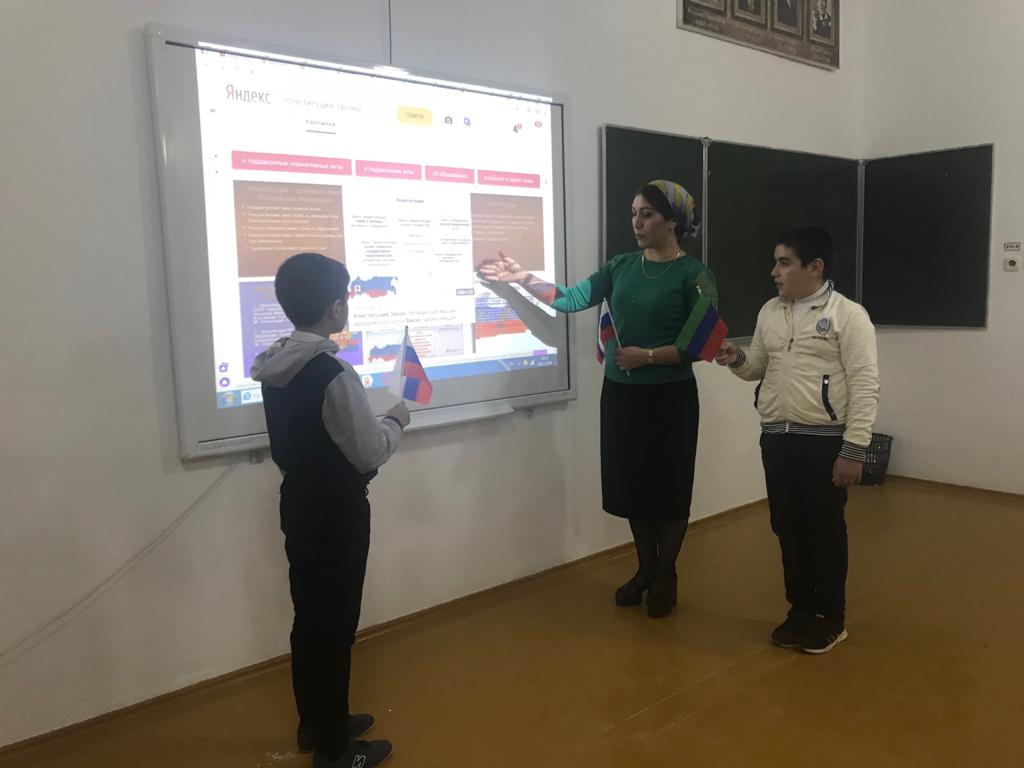 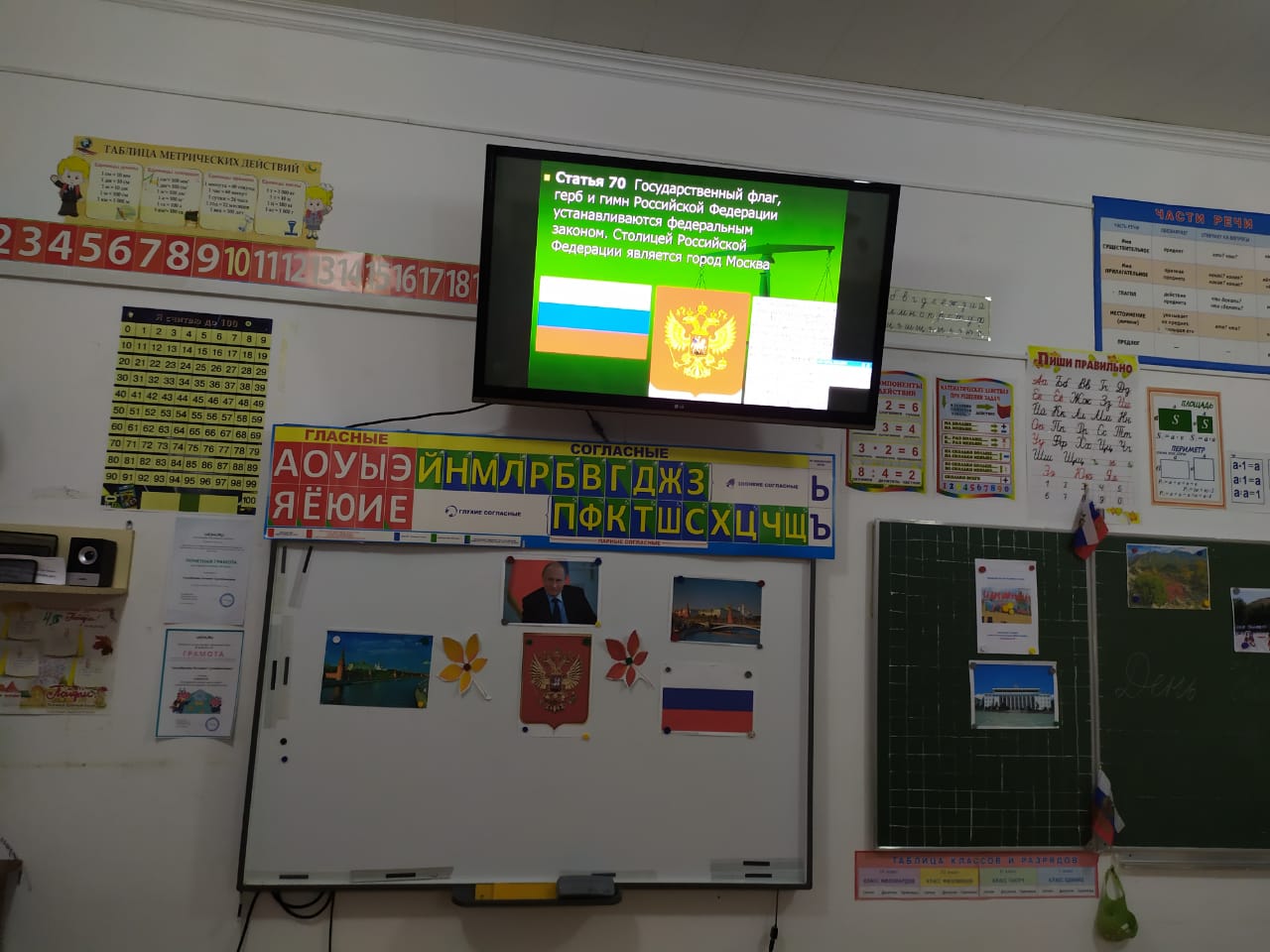 